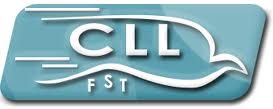 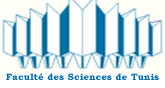 Procède verbale de la réunion hebdomadaire  du club logiciel libre de la faculté des sciences de Tunis réunion du 27 février 2012
Ce réunion est effectué le 27 février 2012 à 12:00 au local du club CLLFST.Membre Présent :	Ahmed Bessifi
	Mariem Bouguerra
	Manel El Arbi
	Khaled Ben Jannet
	Rabeb Gharbi
	Rayhane Mansour
	Ahd Saïdi
	Seifeddine Abdellaoui
	Sabrina Mikadmi
	Safa Ksouri
	Haïfa Belouaer
	Safa Zakhama
	Mahdi Ksila
	Noura Kadrawi
	Moneim Ben Wezdou
	Aymen Ben Mhamed
	Zaineb Gnissa
	Mohamed Omar Kebaili	Dans ce réunion on a fixé comme d’habitude les ateliers de la semaine aussi on a parlé sur deux points qui sont :	1- Les ateliers socioculturels		2- Les derniers préparatifs pour l’événement de l’ENSI	Plan de la semaine :	1- Les ateliers socioculturels	Suite à la proposition de Amine Hmida et la dernière discussion dans le thread du PV de la semaine précédente, nous avons parlé sur la proposition de la réactivation de la partie socioculturelle du club, on a choisie de faire prochainement un atelier qui porte sur les nouvelles technologies libres et la partie sociale liée à chaque nouveauté open source, soit une fois par semaine soit avec un autre atelier dans un jour de la semaine suivant les disponibilités et aussi le poids de cet atelier, aussi on a vu qu’il sera très aimable qu’un ancien membre vient spécialement  pour faire cette partie suite a leur vu proche au domaine social et informatique dans leur travail.	2- Les derniers préparatifs pour l’événement de l’ENSI	Puisque c’est ce mercredi qui sera le jour de l’événement de l’ENSI qu’on l’avait préparé pour une bonne période, nous avons choisie de parler sur les dernières préparatifs, fixer ceux qui vont terminer leur test le mardi et aussi on a parler sur le transport du matériel et aussi comment allez à l’ENSI .
	Aussi on a fixé le limite de l’arrivé 11:30 qui est avant  30 minutes du départ des ateliers pour qu’on puisse mettre en place les différents équipements nécessaire pour chaque atelier, on a aussi détaillé le plan de la journée une autre fois pour que toute l’équipe soit au courant du déroulement de l’événement et qu’on a choisie de faire les ateliers en deux parties entre 12:00 et 14 :00 puis sera la conférence de Mr Majed Khalfallah  puis on fait la deuxième partie jusqu’à  17:30.PV Réalisé par Mohamed Omar KEBAILI.DateHeureAtelierOrganisateurMardi 28 février 201211 :30FreeCADKebaili Mohamed OmarMercredi 29 février 2012--Evénement de l’ENSI--Jeudi 1 mars 201213 :15Web OSMoneim Ben WezdouVendredi  2 mars 201211 :30Atelier AndroidMohamed Kalboussi